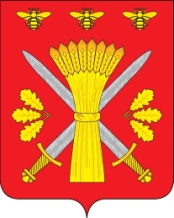 РОССИЙСКАЯ ФЕДЕРАЦИЯОРЛОВСКАЯ ОБЛАСТЬАДМИНИСТРАЦИЯ ТРОСНЯНСКОГО РАЙОНАПОСТАНОВЛЕНИЕот  1 марта 2021 г.                                                                    № 56          с. ТроснаО Порядке установления причин причинения вреда жизни или здоровью физических лиц, имуществу физических или юридических лиц в результате нарушения законодательства о градостроительной деятельности в отношении объектов, не указанных в частях 2 и 3 статьи 62 Градостроительного кодекса Российской Федерации, или в результате нарушения законодательства о градостроительной деятельности, если вред жизни или здоровью физических лиц либо значительный вред имуществу физических или юридических лиц не причиняетсяВо исполнение части 4 стати 62 Градостроительного кодекса Российской Федерации, в соответствии с Федеральным законом «Об общих принципах организации местного самоуправления в Российской Федерации», Уставом Троснянского района, администрация Троснянского района постановляет:1. Утвердить Порядок установления причин причинения вреда жизни или здоровью физических лиц, имуществу физических или юридических лиц в результате нарушения законодательства о градостроительной деятельности в отношении объектов, не указанных в частях 2 и 3 статьи 62 Градостроительного кодекса Российской Федерации, или в результате нарушения законодательства о градостроительной деятельности, если вред жизни или здоровью физических лиц либо значительный вред имуществу физических или юридических лиц не причиняется (согласно приложению).2. Разместить настоящее постановление на официальном сайте администрации Троснянского района в сети Интернет.3. Контроль за исполнением настоящего постановления оставляю за собой.Глава района                                                                                А. И. НасоновУТВЕРЖДЕН постановлением администрации Троснянского района Орловской области от 01.03.2021 г. № 56Порядокустановления причин причинения вреда жизни или здоровью физических лиц, имуществу физических или юридических лиц в результате нарушения законодательства о градостроительной деятельности в отношении объектов, не указанных в частях 2 и 3 статьи 62 Градостроительного кодекса Российской Федерации, или в результате нарушения законодательства о градостроительной деятельности, если вред жизни или здоровью физических лиц либо значительный вред имуществу физических или юридических лиц не причиняется1. В случае причинения вреда жизни или здоровью физических лиц, имуществу физических или юридических лиц в результате нарушения законодательства о градостроительной деятельности в отношении объектов, не указанных частях 2 и 3 статьи 62 Градостроительного кодекса Российской Федерации, а также в случаях, если в результате нарушения законодательства о градостроительной деятельности вред жизни или здоровью физических лиц либо значительный вред имуществу физических или юридических лиц не причиняется, установление причин такого нарушения осуществляется администрацией Троснянского района Орловской области в соответствии с настоящим Порядком.2. Установление причин нарушения законодательства в случаях, предусмотренных пунктом 1 настоящего Порядка (далее - Причины нарушения законодательства о градостроительной деятельности), осуществляется независимо от источников финансирования, форм собственности и ведомственной принадлежности указанных объектов и участников строительства.3. Причины нарушения законодательства о градостроительной деятельности устанавливаются технической комиссией.4. Техническая комиссия создается главой Троснянского района Орловской области в каждом случае отдельно, в зависимости от вида объекта и допущенных последствий нарушений законодательства о градостроительной деятельности, в составе не менее пяти человек. 5. Поводом для рассмотрения вопроса об образовании технической комиссии являются:а) заявление физического и (или) юридического лица либо их представителей о причинении вреда, либо о нарушениях законодательства о градостроительного деятельности, если вред жизни или здоровью физических лиц либо значительный вред имуществу физических или юридических лиц не причиняется;б) извещение лица, осуществляющего строительство, реконструкцию, о возникновении аварийной ситуации при строительстве, реконструкции, капитальном ремонте объекта капитального строительства, повлекшей за собой причинение вреда;в) документы государственных органов и (или) органов местного самоуправления, содержащие сведения о нарушении законодательства о градостроительной деятельности, повлекшем либо не повлекшем за собой причинение вреда;г) сведения о нарушении законодательства о градостроительной деятельности, повлекшем либо не повлекшем за собой причинение вреда, полученные из других источников.6. Информация, извещения, документы и сведения, указанные в п. 5 настоящего Порядка (далее – сообщения о нарушениях), регистрируются в администрации Троснянского района в день их поступления в порядке обычного делопроизводства и не позднее следующего рабочего дня передаются главе Троснянского района.7. По поручению главы Троснянского района отдел строительства, архитектуры и жилищно-коммунального хозяйства администрации Троснянского района (далее – отдел) не позднее 5 рабочих дней со дня получения поручения проводит предварительную проверку информации, полученной в соответствии с пунктом 5 настоящего Порядка, и готовит письменное заключение о необходимости создания технической комиссии или об отказе в ее создании.8. На основании заключения отдела по итогам предварительной проверки информации, полученной в соответствии с пунктом 5 настоящего Порядка, и не позднее 10 рабочих дней с даты ее получения глава Троснянского района принимает решение об образовании технической комиссии или отказе в ее образовании в форме постановления.  9. Отказ в образовании технической комиссии допускается в следующих случаях:а) отсутствие выполнения работ по строительству, реконструкции, капитальному ремонту объекта капитального строительства;б) причинение вреда жизни или здоровью физических лиц, имуществу физических или юридических лиц в результате нарушения законодательства о градостроительной деятельности в отношении объектов, предусмотренных пунктами 2 и 3 статьи 62 Градостроительного кодекса Российской Федерации.в) незначительный размер вреда, причиненного имуществу физического или юридического лица, возмещение с согласия этого лица до принятия решения об образовании технической комиссии.10. О принятии решения об отказе в образовании технической комиссии главой Троснянского района в течение 3 рабочих дней со дня принятия решения в письменном виде сообщается лицам (органам), указанным в подпунктах «а» - «в» пункта 5 настоящего Порядка, путем направления (вручения) соответствующего уведомления с приложением копии постановления.При принятии решения об отказе в образовании технической комиссии в соответствии с подпунктом «б» пункта 9 настоящего Порядка, сообщение о нарушениях в течение 1 рабочего дня с момента принятия решения направляется в органы, определенные частями 2 и 3 статьи 62 Градостроительного кодекса Российской Федерации, о чем указывается в уведомлении.11. Решение о создании технической комиссии принимается при отсутствии случаев, предусмотренных пунктом 9 настоящего Порядка.В случае причинения вреда жизни или здоровью физических лиц, имуществу физических или юридических лиц в результате нарушения законодательства о градостроительной деятельности в отношении объектов, не указанных в частях 2 и 3 статьи 62 Градостроительного кодекса Российской Федерации, техническая комиссия должна быть создана в течение пятнадцати дней со дня причинения такого вреда.12. В состав технической комиссии входит:а) заместитель главы муниципального образования Троснянский район, курирующий вопросы отдела (руководитель комиссии);б) начальник отдела (секретарь комиссии);в) представитель экспертной организации, аккредитованной (аттестованной) в установленном законодательством Российской Федерации порядке (по согласованию);г) представитель организации, которой проведена государственная экспертиза проектной документации и (или) результатов инженерных изысканий, выполненных для подготовки проектной документации (по согласованию);д) иные лица, имеющие специальные познания в области строительства (по согласованию).13. В постановлении о создании технической комиссии по установлению причин нарушения законодательства о градостроительной деятельности указывается персональный состав членов комиссии и устанавливается срок ее работы (не более 2 месяцев со дня образования).14. Заинтересованные лица, а также представители физических лиц и их объединений могут принимать участие в качестве наблюдателей в работе технической комиссии при установлении причин нарушения законодательства о градостроительной деятельности.Заинтересованными лицами являются лица, которые Градостроительным кодексом Российской Федерации определяются как застройщик, технический заказчик, лицо, выполняющее инженерные изыскания, лицо, осуществляющее подготовку проектной документации, лицо, осуществляющее строительство, лицо, осуществляющее снос, либо их представители, представители специализированной экспертной организации в области проектирования и строительства и представители граждан и их объединений.15. Заинтересованные лица обязаны в сроки, установленные технической комиссией, представить ей необходимую для установления причин нарушения законодательства о градостроительной деятельности информацию, включая документы, справки, сведения, связанные с проведением инженерных изысканий, выполнением работ по проектированию, строительству, реконструкции, капитальному ремонту в отношении объекта капитального строительства, а также образцы (пробы) применяемых строительных материалов (конструкций). 16. В целях установления причин нарушения законодательства о градостроительной деятельности техническая комиссия решает следующие задачи:а) устанавливает факт нарушения законодательства о градостроительной деятельности, определяет существо нарушений, а также обстоятельства, их повлекшие;б) устанавливает характер причиненного вреда и определяет его размер;в) устанавливает причинно-следственную связь между нарушением законодательства о градостроительной деятельности и возникновением вреда, а также обстоятельства, указывающие на виновность лиц;г) определяет необходимые меры по восстановлению благоприятных условий жизнедеятельности человека.17. Для решения задач, указанных в пункте 16 настоящего Порядка, техническая комиссия имеет право проводить следующие мероприятия:а) осмотр объекта капитального строительства, а также имущества физических или юридических лиц, которым причинен вред, в том числе с применением фото- и видеосъемки, и оформление акта осмотра с приложением необходимых документов, включая схемы и чертежи;б) истребование у заинтересованных лиц материалов территориального планирования, градостроительного зонирования, планировки территорий, архитектурно-строительного проектирования (включая инженерные изыскания) объекта капитального строительства, общего и специального журналов, исполнительной документации и иных документов, справок, сведений, письменных объяснений, их изучение и оценка;в) получение документов, справок, сведений, а также разъяснений от физических и (или) юридических лиц, которым причинен вред, иных представителей граждан и их объединений;г) организация проведения необходимых для выполнения задач, указанных в пункте 16 настоящего Порядка, экспертиз, исследований, лабораторных и иных испытаний, а также оценки размера причиненного вреда.18. Техническая комиссия формирует комплект документов, включающий в себя:а) извещение о возникновении аварийной ситуации, заявление физического и (или) юридического лица либо их представителей о причинении вреда, документы государственных органов и (или) органов местного самоуправления, содержащие сведения о нарушении законодательства о градостроительной деятельности, повлекшем за собой причинение вреда, иные документы, содержащие сведения о нарушении законодательства о градостроительной деятельности, полученные из других источников;б) акт осмотра объекта капитального строительства, а также имущества физических лиц или юридических лиц, которым причинен вред, составляемый по форме, предусмотренной приложением №1 к настоящему Порядку, с приложением фотоматериалов, схем или чертежей;в) постановление об образовании технической комиссии по установлению причин нарушения законодательства о градостроительной деятельности;г) протоколы заседаний технической комиссии;д) заключения экспертиз, исследований, лабораторных и иных испытаний об обстоятельствах и причинах аварии, о разрушениях объекта капитального строительства или его части, технических устройств (оборудования), установленных на объекте капитального строительства к моменту наступления аварийной ситуации, об объемах или количестве выбросов, сбросов опасных веществ с необходимыми расчетами, графическими материалами;е) материалы территориального планирования, градостроительного зонирования, планировки территорий, архитектурно-строительного проектирования;ж) копии проектов организации строительства, проектов организации работ по сносу или демонтажу объектов капитального строительства, организационно-технологической документации;з) справки о размере причиненного вреда и оценке экономического ущерба;и) справки, письменные объяснения;к) иные материалы в зависимости от характера нарушений законодательства о градостроительной деятельности и причиненного вреда;л) заключение технической комиссии;Комплект документов, оформленный по результатам работы технической комиссии, должен быть прошит и пронумерован.19. По результатам работы технической комиссии составляется заключение (приложение № 2 к настоящему Порядку), содержащее сведения о составе технической комиссии и наблюдателях, об объекте капитального строительства, обстоятельствах произошедшего нарушения законодательства о градостроительной деятельности, а также выводы в соответствии с требованиями, указанными в части 6 статьи 62 Градостроительного кодекса Российской Федерации.В случае если техническая комиссия приходит к отрицательным выводам в отношении вопросов, указанных в подпунктах «а» и «в» пункта 16 настоящего Порядка, составляется отрицательное заключение, в котором могут отсутствовать выводы о характере и размере причиненного вреда, а также предложения о мерах по восстановлению благоприятных условий жизнедеятельности человека.20. Заключение технической комиссии подлежит утверждению главой Троснянского района, который может принять решение о возвращении представленных материалов для проведения дополнительной проверки.Одновременно с утверждением заключения технической комиссии глава Троснянского района принимает решение о завершении работы технической комиссии. В случае если техническая комиссия приходит к выводу о том, что причинение вреда физическим и (или) юридическим лицам не связано с нарушением законодательства о градостроительной деятельности, глава Троснянского района в течение 5 рабочих дней после утверждения заключения технической комиссии определяет орган, которому надлежит направить материалы для дальнейшего расследования.21. Утвержденное заключение технической комиссии размещается отделом на официальном сайте администрации муниципального образования Троснянский район в сети «Интернет» в течение 10 рабочих дней с даты его утверждения. 22. Копия заключения технической комиссии в срок 10 рабочих дней со дня его утверждения направляется (вручается):а) физическому и (или) юридическому лицу, которому причинен вред;б) заинтересованным лицам, которые участвовали в качестве наблюдателей при установлении причин нарушения законодательства о градостроительной деятельности и (или) деятельности которых дана оценка в заключении технической комиссии;в) представителям граждан и их объединений - по их письменным запросам.23. Заинтересованные лица, а также представители граждан и их объединений, указанные в пункте 5 настоящего Порядка, в случае их несогласия с заключением технической комиссии могут оспорить его в судебном порядке.24. Срок установления причин нарушения законодательства о градостроительной деятельности не должен превышать 2 месяцев с даты образования такой комиссии.25. Обращение со сведениями, составляющими государственную тайну, при установлении причин нарушения законодательства о градостроительной деятельности осуществляется с учетом требований законодательства Российской Федерации о государственной тайне.Приложение № 1к Порядку установления причин причинения вреда жизни или здоровью физических лиц, имуществу физических или юридических лиц в результате нарушения законодательства о градостроительной деятельности в отношении объектов, не указанных в частях 2 и 3 статьи 62 Градостроительного кодекса Российской Федерации, или в результате нарушения законодательства о градостроительной деятельности, если вред жизни или здоровью физических лиц либо значительный вред имуществу физических или юридических лиц не причиняетсяАКТ ОСМОТРАобъекта капитального строительства______________________________________________________________ (указать наименование и почтовый или строительный адрес объекта капитального строительства)«__» __________ 20__ г. № _____________________________________________________________________________(место составления)Мною (нами),________________________________________________ФИО, должностьВ период с «__» ч «__» мин «__» _______ 20__ г. по «__» ч «__» мин «__» ________ 20__ г. проведен осмотр объекта капитального строительства по адресу:________________________________________________________(указать наименование и почтовый или строительный адрес объекта капитального строительства)Осмотр проведен в присутствии __________________________________________________________________ФИО, должностьПо результатам осмотра установлено следующее:________________________________________________________________________________________________________________________________________Приложения: _____________________________________________________________________________________________________________________________________Подписи лиц, присутствовавших при проведении осмотра:___________ ________ ________________  (должность) (подпись) (расшифровка подписи)Подписи должностных лиц, проводивших осмотр:__________________    _________ ________________  (должность)                                                  (подпись)                  (расшифровка подписи)Приложение № 2к Порядку установления причин причинения вреда жизни или здоровью физических лиц, имуществу физических или юридических лиц в результате нарушения законодательства о градостроительной деятельности в отношении объектов, не указанных в частях 2 и 3 статьи 62 Градостроительного кодекса Российской Федерации, или в результате нарушения законодательства о градостроительной деятельности, если вред жизни или здоровью физических лиц либо значительный вред имуществу физических или юридических лиц не причиняетсяЗАКЛЮЧЕНИЕтехнической комиссии по установлению причин нарушениязаконодательства о градостроительной деятельности при строительстве(реконструкции) объекта капитального строительства______________________________________________________________(указать наименование и почтовый или строительный адрес объекта капитального строительства)_______________________________________________________________(место составления)Технической комиссией, созданной постановлением муниципальногообразования ___________ от «___»_________202__г. №_____________в составе:__________________________________________________ФИО, должность (указываются все члены технической комиссии),________________________________________________________________
________________________________________________________________установлено следующее:Раздел 1. Общие сведения об объекте капитального строительства:________________________________________________________________ (параметры объекта, номер, дата выдачи и срок действия разрешения (разрешений) на строительство,____________________________________________________________________________________________________________________________________реквизиты заключения (заключений) государственной экспертизы проектной документации и_____________________________________________________________________________________________________________________________________результатов инженерных изысканий;________________________________________________________________информация о застройщике, техническом заказчике, лицах, осуществляющих строительство, проектных____________________________________________________________________организациях;_________________________________________________________________о лицах, осуществляющих строительный контроль; о проектных решениях, предусмотренных_________________________________________________________________проектной и рабочей документацией)Раздел 2. Обстоятельства произошедшего случая нарушения законодательства о градостроительной деятельности на объекте капитального строительства_______________________________________________________________________________________________________________________Раздел 3. Причины и последствия нарушений законодательства о градостроительной деятельности на объекте капитального строительства.__________________________________________________________________________________________________________________________________Раздел 4. Выводы1.___________________________________________________________________________________________________________________________________________________________________________________________________________2.___________________________________________________________________________________________________________________________________________________________________________________________________________3.______________________________________________________________________________________________________________________________________________________________________________________________________________________                      ________                    ________________       (должность)                                             (подпись)                                       (расшифровка подписи)___________                      ________                    ________________       (должность)                                             (подпись)                                       (расшифровка подписи)___________                      ________                    ________________       (должность)                                              (подпись)                                       (расшифровка подписи)___________                      ________                    ________________      (должность)                                             (подпись)                                       (расшифровка подписи)